  .,.,..GOVERNO DO ESTADO DE RONDONIA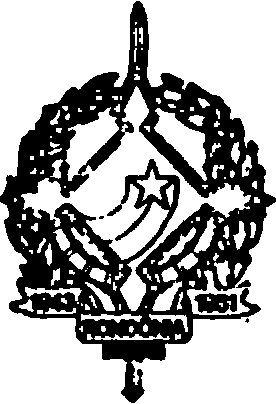 GOVERNADORIADECRETO Nº	2402	DE	23	DE	JULHO	DE 1984.O GOVERNADOR DO ESTADO DE RONDÔNIA, no usode suas atribuições legais,R  E  S O  L  V  E:Conceder afastamento aos servidores HILDA PAIVA CRUZ, cadastro nº 12.752/3, lotada na Secretária de Esta do da Fazenda e EDGAR MANOEL AZEVEDO, cadastro nº 04812/7, lotado na Secretaria de Estado do Planejamento e Coordenação Geral para participarem do "Seminário Nacional, sobre CONTROLE DE DISPÊNDIOS PÚBLICOS”, a ser realizado em Aracajú/Sergipe, no período de 25 a 27/07/84.                    JANILENE VASCONCELOS DE MELO                     Governadora em Exercício                            TEOBALDO DE MONTICELLO PINTO VIANASecretário de Estado da Administração